.Intro: 32 Count - ( No Tags , No Restarts )Section 1: [1-8]  Step R , Kick L Over R, Step L , Kick R Over L, Cross Step R Over L, ¼ Turn R, Step L Back,  Chasse R   (3:00)Section 2: [9-16]	Stalking Walks L,R,L,R  ( 3:00)( Note : Movements are travelling forward, body slightly lean backward )Section 3: [17-24]	L Rock Forward, Recover R ,1/2 turn L , Chasse L Forward , R Rocking Chair      (9:00)Section 4: [25-32]  	R Back Ball-Change x 2 ,  Charleston Step ( 9:00)Hope you enjoy the dance !!!For Song & Step sheet, please contact: Email : swan9198@gmail.comI Changed Completely Ez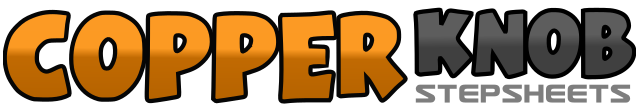 .......Count:32Wall:4Level:Beginner.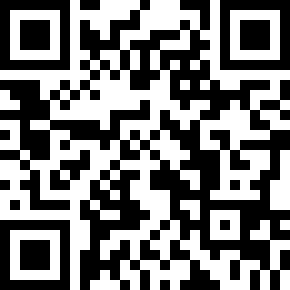 Choreographer:Nancy Lee (MY) - May 2017Nancy Lee (MY) - May 2017Nancy Lee (MY) - May 2017Nancy Lee (MY) - May 2017Nancy Lee (MY) - May 2017.Music:Completely - Caro EmeraldCompletely - Caro EmeraldCompletely - Caro EmeraldCompletely - Caro EmeraldCompletely - Caro Emerald........1-4Step R To R , Kick L Over R , Step L To L ,Kick R Over L5-6Cross Step R over L (5), ¼ Turn R , Step L Back (6)   (3:00)7&8Step R to side, close L next to R (&), step R to side1-2L Point Fwd,  Step down L3-4R Point Fwd , Step down R5-6L Point Fwd,  Step down L7-8R Point Fwd , Step down R1-2L Fwd Rock, Recover L3&4½ turn L , Step L fwd, Close R next to L (&), Step L fwd  (9:00)5-8Rock R fwd, Recover L, Rock R back, Recover L1&2Kick R Behind , Step of ball of R behind L( raise L foot ), Step on L in place3&4Repeat 1&25-8Step R Forward, Kick L Forward, Step L Back, Touch R toe back